NOMINATION FORM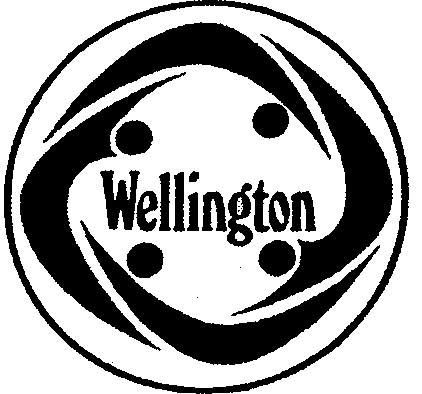 For the position of Wellington GymSport Code Team Manager  All nominations for positions of Wellington GymSport Team Managers must be scanned and emailed to megan.preston@gymsportsnz.com  by Friday the 17th of March.Only representatives from Member Clubs are entitled apply for this position.By signing this nomination form you are confirming;Read and understand the role of the code managerRead and understand the Monies policy Understand this role is volunteerTo work collaboratively with other Wellington GymSports Managers  both before, during and after the eventTo attend the full time of nationals – Women’s Artistic 4th – 9th of October, and Men’s Artistic 5th – 9th of October in Nelson, Rhythmic 5th – 9th of October – Auckland, 11th – 15th of October – Christchurch Please Note: If you have been a Code manager in 2016 please skip to section two. Section One - Applicants DetailsName (First and Last)  						Are you a parent of athlete? If so what level or step are they? ____________________ (If you are unsure if they are moving up please right down both)Contact details:	Landline:								Mobile:  						Email:							Relevant ExperiencePersonal Strengths and Abilities/Key SkillsGeneral – any other commentsPlease complete Section Three and Four.Section Two (Past Managers Only)Are you a parent of athlete? If so what level or step are they? ____________________ (If you are unsure if they are moving up please right down both)You’re contact numbers:	Landline:									Mobile:  						Email:							Section Three – ConsentI, _____________________________________ (name) understand under the Child protection Act, I may be required to undergo Police Vetting process. I, _____________________________________ (name) confirm I have a full, clean drivers licence and understand as part of the role I will be required to drive a van to transport athletes.I, _____________________________________ (name) would like to apply for the position of GymSports Wellington Code Team Manager (please highlight which code you are applying for) Women’s Artistic / Men’s Artistic / Rhythmic/ Trampoline 				Signature of Nominee:						Date: 									Section Four - Club DetailsThese details need to be completed by your Member Club for submission with the rest of this form.Name of Club representative:								Name of Club:  _______________________________________________________Parent of athlete? If so what level or step are they? __________________________Your Contact Numbers:	Contact Landline:									Mobile:  										Email:							